…………………………………. 				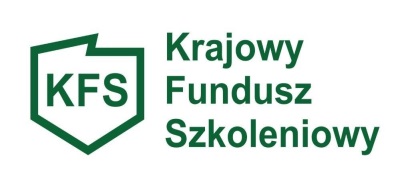     	Pieczęć Pracodawcy							Starosta Kraśnicki							za pośrednictwem							Powiatowego Urzędu Pracy							w KraśnikuW N I O S E KO PRZYZNANIE ŚRODKÓW Z KRAJOWEGO FUNDUSZU SZKOLENIOWEGO NA KSZTAŁCENIE USTAWICZNE PRACOWNIKÓW I PRACODAWCÓW Podstawa prawna:art. 69a i 69b ustawy z dnia 20 kwietnia 2004 r. o promocji zatrudnienia i instytucjach rynku pracy                                   (t.j. Dz.U. z 2019 r., poz. 1482 z późn. zm. );Rozporządzenie  Ministra   Pracy  i  Polityki   Społecznej   z   dnia 14 maja 2014 roku w sprawie przyznawania środków z Krajowego Funduszu Szkoleniowego ( t.j. Dz. U. z 2018 r., poz. 117);Ustawa z dnia 30 kwietnia 2004 r. o postępowaniu w sprawach dotyczących pomocy publicznej                                               (t.j. Dz. U. z 2020 r., poz. 708);Ustawa z dnia 6 marca 2018  roku prawo przedsiębiorców  (t.j. Dz. U. z 2019 r., poz. 1292 z późn. zm.)Ustawa z dnia 27 sierpnia 2009 roku o finansach publicznych (t.j. Dz. U. z 2019 r., poz. 869 z późn. zm.). I. DANE PRACODAWCYPełna nazwa pracodawcy:…………………………………………………………………………………………………..Adres siedziby pracodawcy:…………………………………………………………………………………………………..Miejsce prowadzenia działalności:…………………………………………………………………………………………………..4. Dane teleadresowe pracodawcy:a)  nr telefonu......................................................... b) e-mail............................................................5. Numery identyfikacyjne pracodawcy:    a)   NIP ……………………………………..............................................................................    b)   REGON …………………………………………………………………...........................6. Forma prawna działalności wnioskodawcy (np. spółdzielnia, spółka – podać jaka,     działalność indywidualna, inna)................................................................................................7. PESEL (w przypadku osób fizycznych)...................................................................................    KRS (w przypadku spółek handlowych i kapitałowych)..........................................................8. Oznaczenie przeważającego rodzaju prowadzonej działalności gospodarczej wg PKD     ………………………………………………………………………………………..............9. Liczba zatrudnionych pracowników na dzień składania wniosku.......................................................................................................................................................10. Wielkość przedsiębiorstwa (właściwe zaznaczyć X)□ mikroprzedsiębiorstwo; □ małe przedsiębiorstwo;  □ średnie przedsiębiorstwo;                       □ inne;            □ nie dotyczy (nie jestem przedsiębiorcą).11. □ Jestem beneficjentem pomocy publicznej w rozumieniu ustawy z dnia 30 kwietnia 2004 r. o postępowaniu w sprawach dotyczących pomocy publicznej  (t.j. Dz. U. z 2020 r.,  poz. 708) □ Nie jestem beneficjentem pomocy publicznej w rozumieniu ustawy z dnia 30 kwietnia   2004 r. o postępowaniu w sprawach dotyczących pomocy publicznej  (t.j. Dz. U. z 2020 r.,  poz. 708)12. Imię i nazwisko osoby wskazanej i upoważnionej do podpisania umowy       (zgodnie z dokumentem rejestrowym lub załączonym pełnomocnictwem)       ………………………………………………………………………………………..........13. Imię i nazwisko osoby wskazanej do kontaktu z PUP      ..............................................................................................................................................14. Dane teleadresowe osoby wskazanej do kontaktu      a)  nr telefonu  ………………………………………………………………………….....      b) adres poczty elektronicznej (e-mail)…………………………………………………....15. Nazwa banku oraz numer rachunku bankowego pracodawcy, na który zostaną przekazane środki w przypadku pozytywnego rozpatrzenia wniosku:.......................................................................................................................................................Czy powyższy rachunek bankowy jest oprocentowany?□ Tak□ NieII. INFORMACJE O PLANOWANYM KSZTAŁCENIU USTAWICZNYM PRACOWNIKÓW I PRACODAWCY1. Priorytety wydatkowania środków Krajowego Funduszu Szkoleniowego w roku 2020 określone przez ministra właściwego ds. pracy (zaznaczyć właściwy):□ 1) wsparcie kształcenia ustawicznego dla osób powracających na rynek pracy po przerwie związanej  ze sprawowaniem opieki nad dzieckiem;(Do niniejszego priorytetu należy dołączyć oświadczenie dotyczące potencjalnego uczestnika kształcenia ustawicznego, zawierające okres sprawowania opieki nad dzieckiem oraz datę powrotu do pracy.)□ 2) wsparcie kształcenia ustawicznego osób po 45 roku życia;(Do niniejszego priorytetu należy dołączyć oświadczenie potwierdzające ukończenie 45 lat przez potencjalnego uczestnika kształcenia ustawicznego.)□ 3) wsparcie zawodowego kształcenia ustawicznego w zidentyfikowanych w danym powiecie lub województwie zawodach deficytowych;□ 4) wsparcie kształcenia  ustawicznego  w  związku  z  rozwojem  w  firmach  technologii                                          i zastosowaniem wprowadzanych przez firmy narzędzi pracy;□ 5) wsparcie kształcenia ustawicznego w obszarach/branżach kluczowych dla rozwoju powiatu/województwa wskazanych w dokumentach strategicznych/planach rozwoju;□ 6) wsparcie realizacji szkoleń dla instruktorów praktycznej nauki zawodu bądź osób mających zamiar podjęcia się tego zajęcia, opiekunów praktyk zawodowych i opiekunów stażu uczniowskiego oraz szkoleń branżowych dla nauczycieli kształcenia zawodowego;□ 7) wsparcie kształcenia ustawicznego pracowników zatrudnionych w podmiotach posiadających status przedsiębiorstwa społecznego, wskazanych na liście przedsiębiorstw społecznych prowadzonej przez MRPiPS, członków lub pracowników spółdzielni socjalnych lub pracowników Zakładów Aktywności Zawodowej.2. Informacje o uczestnikach kształcenia ustawicznego, których dotyczą wydatki:3. Termin (y) realizacji wsparcia: ............................................................................................................................................................................................................................................................................................................................................................................................................................................................................................................................................................................................................................4. Wysokość i rodzaj wsparcia ze środków KFS:III. UZASADNIENIE POTRZEBY ODBYCIA KSZTAŁCENIA USTAWICZNEGO PRZY UWZGLĘDNIENIU OBECNYCH LUB PRZYSZŁYCH POTRZEB PRACODAWCY:……………………………………………………………………………………………………………………………………………………………………………………………………………………………………………………………………………………………………………………………………………………………………………………………………………………………………………………………………………………………………………………………………………………………………………………………………………………………………………………………………………………………………………………………………………………………………………………………………………………………………………………………………………………………………………………………………………………………………………………………………………………………………………………………………………………………………………………………....................................................................................................................................................................................................................................................................................................................................................................................................................................................................................................................................................................................................................................................................................................................................................................................................................................................................................................................................................................IV. INFORMACJA O PLANACH DOTYCZĄCYCH DALSZEGO ZATRUDNIENIA OSÓB OBJĘTYCH KSZTAŁCENIEM USTAWICZNYM ZE ŚRODKÓW KFS:.................................................................................................................................................................................................................................................................................................................................................................................................................................................................................................................................................................................................................................................................................................................................................................................................................................................................................................................................................................................................................................................................................................V. UZASADNIENIE WYBORU REALIZATOR(A)/(ÓW) KSZTAŁCENIA USTAWICZNEGO FINANSOWANEGO ZE ŚRODKÓW KFS        ................................................................................................................................................................................................................................................................................................................................................................................................................................................................................................................................................................................................................................................................................................................................................................................................................................................................................................................................................................................................................................................................................................................................................................................................................................................................................................................................................................................................................................................................................................................................................................................................................................................................................................................................................................................                    ................................................................       (Miejscowość, data)                                      (podpis i pieczęć Pracodawcy lub osoby upoważnionej)Środki Krajowego Funduszu Szkoleniowego są środkami publicznymi w rozumieniu ustawy o finansach publicznych. Zgodnie z ustawą o podatku od towarów i usług oraz Ministra Finansów w sprawie zwolnień od podatku od towarów i usług oraz warunków stosowania tych zwolnień, zwalnia się od podatku usługi kształcenia zawodowego lub przekwalifikowania zawodowego finansowane w co najmniej 70% ze środków publicznych.WYMAGANE ZAŁĄCZNIKI DO WNIOSKU:Załącznik nr 1 - Oświadczenie Pracodawcy;Załącznik nr 2 - Formularz informacji przedstawionych przy ubieganiu się o pomoc de minimis;Załącznik nr 3- Oświadczenie o pomocy de minimis;Załącznik nr 4 - Informacja o usłudze kształcenia ustawicznego – kursie/szkoleniu w ramach KFS;Załącznik nr 5 - Informacja o studiach podyplomowych w ramach KFS;Załącznik nr 6 – Informacja dotycząca egzaminu umożliwiającego uzyskanie dokumentów potwierdzających nabycie umiejętności, kwalifikacji lub uprawnień zawodowych;Załącznik nr 7 - Program kształcenia ustawicznego w formie kursu/szkolenia;Załącznik nr 8 - Program kształcenia ustawicznego w formie studiów podyplomowych;Załącznik nr 9 - Wzór dokumentu potwierdzającego kompetencje nabyte przez uczestników,wystawionego przez realizatora usługi kształcenia ustawicznego, o ile nie wynika on z przepisów powszechnie obowiązujących;            Załącznik nr 10 - Dokument, na podstawie którego prowadzone są pozaszkolne formy kształcenia ustawicznego, jeżeli informacja ta nie jest dostępna w publicznych rejestrach             elektronicznych;Załącznik nr 11 - Informacja o osobach, które mają zostać objęte działaniami finansowanymi ze środków KFS;Załącznik nr 12 - Kopia dokumentu potwierdzającego oznaczenie  formy prawnej prowadzonej działalności – w przypadku braku wpisu do Krajowego Rejestru Sądowego (KRS) lub Centralnej Ewidencji i Informacji o Działalności Gospodarczej (CEIDG).               Mogą to być umowa spółki cywilnej wraz z ewentualnymi wprowadzonymi do niej zmianami lub statut w przypadku stowarzyszenia, fundacji czy spółdzielni lub inne dokumenty (właściwe np. dla jednostek budżetowych, szkół, przedszkoli);Załącznik nr 13 – Kserokopia pełnomocnictwa do reprezentowania pracodawcy oraz składania oświadczeń woli w jego imieniu. Pełnomocnictwo nie jest wymagane, jeśli umocowanie                                      do reprezentowania Pracodawcy wynika z odpowiedniego rejestru lub innych załączonych dokKLAUZULA INFORMACYJNA                                                                                                       DOTYCZĄCA PRZETWARZANIA DANYCH OSOBOWYCHZgodnie z art. 13 Rozporządzenia Parlamentu Europejskiego i Rady (UE) 2016/679 z dnia  27 kwietnia 2016 r. w sprawie ochrony danych osób fizycznych w związku z przetwarzaniem danych osobowych               i w sprawie swobodnego przepływu takich danych oraz uchylenia dyrektywy 95/46/WE (ogólne rozporządzenie o ochronie danych osobowych zwane RODO)- (Dz. Urz. UE L Nr 119 , s. 1)    informuje się,  że:                                                                                            Administrator:                                                                                                                                      Administratorem Pani/Pana danych osobowych jest: Powiatowy Urząd Pracy w Kraśniku                                     z siedzibą: 23-204 Kraśnik, Al. Niepodległości 20, tel/fax.: 81 826 18 23,                                                                 e-mail: sekretariat@pup.krasnik.plInspektor Ochrony Danych:                                                                                                       W sprawach z zakresu ochrony danych osobowych mogą Państwo kontaktować się                             z Inspektorem Ochrony Danych- adres poczty elektronicznej e-mail:  abi@powiatkrasnicki.plCel i podstawy przetwarzania:                                                                                                  Pani/ Pana dane osobowe będą przetwarzane w celu wypełnienia obowiązku prawnego ciążącego na Administratorze- na podstawie art. 6 ust. 1 lit. c RODO, w związku z ustawą                       z dnia 20 kwietnia 2004 o promocji zatrudnienia i instytucjach rynku pracy (Dz. U. z 2019 r., poz. 1482  z późn. zm.).Odbiorcy danych osobowych:Pani/ Pana dane osobowe mogą zostać przekazane podmiotom uprawnionym do uzyskania danych osobowych na podstawie przepisów prawa.Okres przechowywania danych osobowych:Pani/ Pana dane będą przechowywane w czasie określonym przepisami prawa, przez okres niezbędny do realizacji ww. celu przetwarzania, lecz nie krócej niż okres wskazany w przepisach                                     o archiwizacji.Prawa osób, których dane dotyczą:Przysługuje Pani/Panu prawo do żądania od Administratora dostępu do danych osobowych, prawo do ich sprostowania, ograniczenia przetwarzania, a także w przypadkach przewidzianych prawem- prawo do ich usunięcia oraz wniesienia sprzeciwu wobec ich przetwarzania  / Rozdział III RODO- Prawa osoby, której dane dotyczą /.Przysługuje Pani/Panu prawo wniesienia skargi do Prezesa Urzędu Ochrony Danych Osobowych (PUODO), gdy uzna Pani/Pan, iż przetwarzanie danych osobowych dotyczących Pani/Pana odbywa się niezgodnie z przepisami obowiązującego prawa.Informacja o wymogu podania danych osobowych:Podanie Pani/ Pana danych osobowych w zakresie wynikającym z przepisów obowiązującego prawa („wymóg ustawowy”) jest obligatoryjne, a w pozostałym zakresie dobrowolne.                                   Ponadto informuję, iż w związku z przetwarzaniem Pani/ Pana danych osobowych nie podlega Pani/Pan decyzjom, które opierają się wyłącznie na zautomatyzowanym przetwarzaniu, w tym profilowaniu, o czym stanowi art. 22 RODO.											Oświadczam, że zapoznałam/-łem się z powyższym:	                     						……………………………………………………………..                                                							(data, podpis)       Wyszczególnienie – rodzaj wsparciaWyszczególnienie – rodzaj wsparcia   Liczba osób   Liczba osóbWyszczególnienie – rodzaj wsparciaWyszczególnienie – rodzaj wsparciarazemkobietyObjęci wsparciem ogółemObjęci wsparciem ogółemWedług rodzajów wsparcia1) Kurs / szkolenie (nazwa)……………………………………………………………………………………………………………………………………………………2) Kurs / szkolenie (nazwa)……………………………………………………………………………………………………………………………………………………3) Kurs / szkolenie (nazwa)……………………………………………………………………………………………………………………………………………………4) Kurs / szkolenie (nazwa)……………………………………………………………………………………………………………………………………………………Według rodzajów wsparciaStudia podyplomowe (nazwa kierunku)………………………………………………………………………….………………………………………………………………………….…………………………………………………………………………..Według rodzajów wsparciaEgzaminy umożliwiające uzyskanie dokumentów potwierdzających nabycie umiejętności , kwalifikacji lub uprawnień zawodowychWedług rodzajów wsparciaUbezpieczenie NNW w związku z podjętym kształceniemWedług rodzajów wsparciaOkreślenie potrzeb pracodawcy w zakresie kształcenia ustawicznego w związku z ubieganiem się o sfinansowanie tego kształcenia ze środków KFSWedług grup wiekowych15-24 lataWedług grup wiekowych25-34 lataWedług grup wiekowych35-44 lataWedług grup wiekowych45 lat i więcejWYSZCZEGÓLNIENIE KOSZTÓWKWOTACałkowita wysokość wydatków na kształcenie ustawiczne pracowników i pracodawcy Wysokość wkładu własnego wnoszonego przez pracodawcę:przy wyliczaniu wkładu własnego pracodawca nie uwzględnia innych kosztów, które ponosi w związku z udziałem pracowników w kształceniu ustawicznym, np. wynagrodzenia za godziny nieobecności w pracy              w związku z uczestnictwem w zajęciach, kosztach delegacji w przypadku konieczności dojazdu do miejscowości innej niż miejsce pracy itp.Wnioskowana wysokość środków z KFS:starosta może przyznać środki z KFS w wysokości 80% kosztów, nie więcej jednak niż 300% przeciętnego wynagrodzenia w danym roku na jednego uczestnika, a w przypadku mikroprzedsiębiorstw w wysokości 100% nie więcej jednak niż 300% przeciętnego wynagrodzenia w danym roku na jednego uczestnikaŚredni koszt kształcenia na jednego uczestnikaLp.RODZAJ WSPARCIAKOSZT OGÓŁEMLICZBA OSÓB1.Kursy/szkolenia/studia podyplomowe/egzaminy realizowane z inicjatyw pracodawcy lub za jego zgodą:1) …………………………………………………..2) …………………………………………………..3) …………………………………………………..4) …………………………………………………..OGÓŁEM:OGÓŁEM: